Accidentally In LoveCounting Crows 2004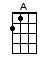 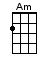 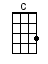 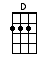 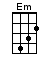 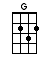 INTRO:  / 1 2 3 4 /[G] / [C] / [Em] / [D] /[G] / [C] / [Em] / [A] / [C][G] So she said what's the [C] problem baby[G] What's the problem I don't [C] know, well maybe I'm in [Em] love (love)Think about it [A] every time I think about it[C] Can't stop thinking 'bout it[G] How much longer will it [C] take to cure this[G] Just to cure it ‘cause I [C] can't ignore it if it's [Em] love (love)Makes me wanna [A] turn around and face meBut I [D] don't know nothing 'bout [C] love, a-a-ahCHORUS:[G] Come on, come [Am] on[C] Turn a little [D] faster[G] Come on, come [Am] onThe [C] world will follow [D] after[G] Come on, come [Am] onBecause [C] everybody’s [D] after [Em] lo—o-o[A]o—o-o-[C]ove [C][G] So I said I'm a [C] snowball running[G] Running down into the [C] spring that's coming all this [Em] loveMelting under [A] blue skies belting out[C] Sunlight shimmering [G] loveWell baby [C] I surrender to the[G] Strawberry ice cream [C] never ever end of all this [Em] loveWell I [A] didn't mean to do itBut there's [D] no escaping your [C] love, a-a-ahBRIDGE:[Em] These lines of [C] lightning mean we're[G] Never alone [Am] never alone [C]  no [D] noCHORUS:[G] Come on, come [Am] on[C] Move a little [D] closer[G] Come on, come [Am] onI [C] wanna hear you [D] whisper[G] Come on, come [Am] on[C] Settle down in-[D]side my [Em] lo—o-o[D]ove, a-a-ah[G] Come on, come [Am] on[C] Jump a little [D] higher[G] Come on, come [Am] onIf you [C] feel a little [D] lighter[G] Come on, come [Am] onWe were [C] once upon a [D] time in [Em] lo—o-o[A]o—o-o-[C]ove [C]We’re accidentally in [G] love[C]  Accidentally in [Em] lo—o-o-[D]oveAccidentally in [G] love[C] Accidentally in [Em] lo—o-o[D]oveAccidentally in [G] love[C] Accidentally in [Em] lo—o-o[D]oveAccidentally in [G] love[C] Accidentally in [Em] lo—o-o[D]ove, accidentally[G] I’m in love (I’m in [C] love) I’m in love (I’m in [Em] love)I’m in love (I’m in [D] love) accidentally[G] I’m in love (I’m in [C] love) I’m in love (I’m in [Em] love)I’m in love (I’m in [D] love) accidentally[G] Come on, come [Am] onSpin [C] in a little [D] tighter[G] Come on, come [Am] onWell the [C] world’s a little [D] brighter[G] Come on, come [Am] onJust [C] get yourself in-[D]side your [Em] lo—o-[D]oveI’m in lo-o-[G]ovewww.bytownukulele.ca